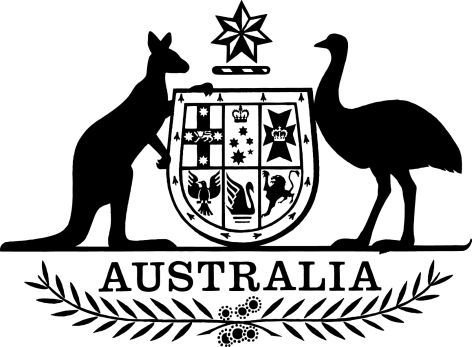 Acts Interpretation Amendment Substituted Reference Order 2022I, General the Honourable David Hurley AC DSC (Retd), Governor-General of the Commonwealth of Australia, acting with the advice of the Federal Executive Council, make the following order.Dated 		29 September	2022David HurleyGovernor-GeneralBy His Excellency’s CommandMark Dreyfus QCAttorney-GeneralContents1	Name	12	Commencement	13	Authority	14	Schedules	1Schedule 1—Amendments	2Acts Interpretation Substituted Reference Order 2017	21  Name		This instrument is the Acts Interpretation Amendment Substituted Reference Order 2022.2  Commencement	(1)	Each provision of this instrument specified in column 1 of the table commences, or is taken to have commenced, in accordance with column 2 of the table. Any other statement in column 2 has effect according to its terms.Note:	This table relates only to the provisions of this instrument as originally made. It will not be amended to deal with any later amendments of this instrument.	(2)	Any information in column 3 of the table is not part of this instrument. Information may be inserted in this column, or information in it may be edited, in any published version of this instrument.3  Authority		This instrument is made under section 19B of the Acts Interpretation Act 1901.4  Schedules		Each instrument that is specified in a Schedule to this instrument is amended or repealed as set out in the applicable items in the Schedule concerned, and any other item in a Schedule to this instrument has effect according to its terms.Schedule 1—AmendmentsActs Interpretation Substituted Reference Order 20171  At the end of Part 2Add:2.6  Substitutions having effect on and after 1 July 2022		The following table sets out substitutions having effect on and after 1 July 2022 that affect provisions of a single Act or instrument that refer to Ministers.2.7  Substitutions having effect on and after 1 September 2022		The following table sets out substitutions having effect on and after 1 September 2022 that affect provisions of a single Act or instrument that refer to Ministers.2  At the end of Part 3Add:3.8  Substitutions having effect on and after 1 July 2022		The following table sets out substitutions having effect on and after 1 July 2022 that affect provisions of a single Act or instrument that refer to Departments.3.9  Substitutions having effect on and after 1 October 2022		The following table sets out substitutions having effect on and after 1 October 2022 that affect provisions of a single Act or instrument that refer to Departments.3  At the end of the instrumentAdd:Part 5—References to other offices or holders of offices5.1  References to offices or holders of offices		A provision mentioned in column 1 of an item of a table in this Part that refers to an office, or the holder of an office, mentioned in column 2 of the item has effect for all purposes, on and after the day mentioned in the heading to that table, as if there were substituted for that reference a reference to the authority, or authorities, mentioned in column 3 of the item.5.2  Substitutions having effect on and after 1 October 2022		The following table sets out substitutions having effect on and after 1 October 2022 that affect provisions of a single Act or instrument that refer to offices, or holders of offices.Commencement informationCommencement informationCommencement informationColumn 1Column 2Column 3ProvisionsCommencementDate/Details1.  The whole of this instrumentThe day after this instrument is registered.1 October 2022Substitutions having effect on and after 1 July 2022—references to Ministers in a single Act or instrumentSubstitutions having effect on and after 1 July 2022—references to Ministers in a single Act or instrumentSubstitutions having effect on and after 1 July 2022—references to Ministers in a single Act or instrumentSubstitutions having effect on and after 1 July 2022—references to Ministers in a single Act or instrumentColumn 1Affected provisionsColumn 2Existing referenceColumn 3Substitute reference1Business Names Registration (Availability of Names) Determination 2015, item 204 of the table in Part 2 of Schedule 2Minister for Tertiary Education, Skills, Jobs and Workplace RelationsMinister administering the Tertiary Education Quality and Standards Agency Act 20112Disability (Access to Premises — Buildings) Standards 2010, subsection 6.1(1)Minister for Innovation, Industry, Science and ResearchMinister administering the Industry Research and Development Act 19863Disability Standards for Accessible Public Transport 2002, subsection 34.1(1)Minister for Transport and Regional ServicesMinister administering the National Land Transport Act 20144Disability Standards for Education 2005, section 11.1Minister for Education, Science and TrainingMinister for EducationSubstitutions having effect on and after 1 September 2022—references to Ministers in a single Act or instrumentSubstitutions having effect on and after 1 September 2022—references to Ministers in a single Act or instrumentSubstitutions having effect on and after 1 September 2022—references to Ministers in a single Act or instrumentSubstitutions having effect on and after 1 September 2022—references to Ministers in a single Act or instrumentColumn 1Affected provisionsColumn 2Existing referenceColumn 3Substitute reference1Telecommunications Act 1997:(a) subsections 275B(2) and (5);(b) subsection 275D(2);(c) paragraph 295Y(b);(d) subsections 295ZB(1) and (2);(e) subsection 295ZD(1)AFP MinisterMinister for Emergency ManagementSubstitutions having effect on and after 1 July 2022—references to Departments in a single Act or instrumentSubstitutions having effect on and after 1 July 2022—references to Departments in a single Act or instrumentSubstitutions having effect on and after 1 July 2022—references to Departments in a single Act or instrumentSubstitutions having effect on and after 1 July 2022—references to Departments in a single Act or instrumentColumn 1Affected provisionsColumn 2Existing referenceColumn 3Substitute reference1Classification (Publications, Films and Computer Games) (Conditional Cultural Exemption Rules) Instrument 2015, section 4 (definition of Department)Commonwealth Attorney-General’s DepartmentDepartment administered by the Minister administering Division 2 of Part 1A of the Classification (Publications, Films and Computer Games) Act 19952Family Law Regulations 1984, paragraph 12CB(a)Department of Jobs and Small BusinessDepartment of Employment and Workplace Relations3Family Law Regulations 1984, paragraph 12CB(c)Department of HealthDepartment of Health and Aged Care4Family Law Regulations 1984, paragraph 12CB(h)Department of Education and TrainingDepartment of EducationSubstitutions having effect on and after 1 October 2022—references to Departments in a single Act or instrumentSubstitutions having effect on and after 1 October 2022—references to Departments in a single Act or instrumentSubstitutions having effect on and after 1 October 2022—references to Departments in a single Act or instrumentSubstitutions having effect on and after 1 October 2022—references to Departments in a single Act or instrumentColumn 1Affected provisionsColumn 2Existing referenceColumn 3Substitute reference1Criminal Code, paragraph 474.17(2)(d)Department administered by the AFP MinisterDepartment of Home AffairsSubstitutions having effect on and after 1 October 2022—references to offices, or holders of offices, in a single Act or instrumentSubstitutions having effect on and after 1 October 2022—references to offices, or holders of offices, in a single Act or instrumentSubstitutions having effect on and after 1 October 2022—references to offices, or holders of offices, in a single Act or instrumentSubstitutions having effect on and after 1 October 2022—references to offices, or holders of offices, in a single Act or instrumentColumn 1Affected provisionsColumn 2Existing referenceColumn 3Substitute reference1Space (Launches and Returns) (General) Rules 2019, paragraph 120(5)(e)Director-General of Emergency Management AustraliaCoordinator-General of the National Emergency Management Agency2Telecommunications (Data for emergency warning systems) Instrument 2020, item 1 of the table in section 6, column headed “Position”, paragraph (b)Director-General, Emergency Management AustraliaCoordinator-General of the National Emergency Management Agency